Победители IV Регионального чемпионата «Молодые профессионалы» (WorldSkillsRussia) Республики Дагестанпо компетенции «Спасательные работы» получили свои награды  Студенты колледжа машиностроения и сервиса им. С. Орджоникидзе специальности 20.02.02 «Защита в чрезвычайных ситуациях» приняли участие в IV  Региональном чемпионате «Молодые профессионалы».  5 марта 2019 года, в Республиканском молодёжном центре занятости «Успех» Минтруда РД наградили победителей чемпионата WorldSkills по компетенции «Спасательные работы». Студенты колледжа: Амиров Бийарслан — группа З-369; Абдурашидов Халимбек — группа З-369; Исмаилов Абдурашид — группа З-369; Курамагомедов Магомедсаид — группа А-273з  и Байрамова Заира — группа З-279, входящие в состав команды «Легенда», руководителем которого является спасатель 3 класса Дагестанского поисково – спасательного отряда Азизов А.Ш., заняли I командное место с большим отрывом от остальных участников.Большую работу в подготовке  студентовпринял активное участие и спасатель Дагестанского поисково – спасательного отряда Мустафаев М.А. Директор РМЦЗ «Успех» Шамиль Магомедов вручил студентам медали и дипломы и призвал участников к слаженной командной работе, так как именно от правильных действий спасателей зависит успех дела. Поздравляем победителей Регионального чемпионата«Молодые профессионалы» (WorldSkillsRussia) Республики Дагестан и желаем успехов в предстоящем чемпионате в г. Хабаровск.⠀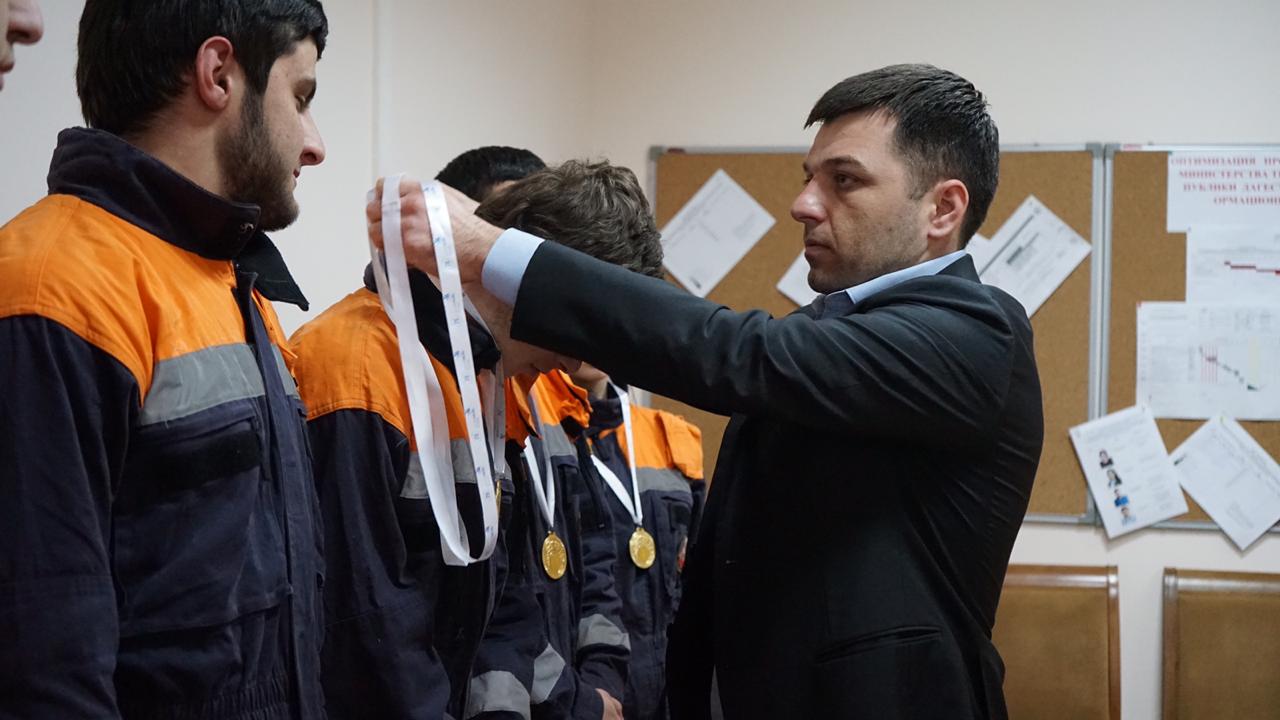 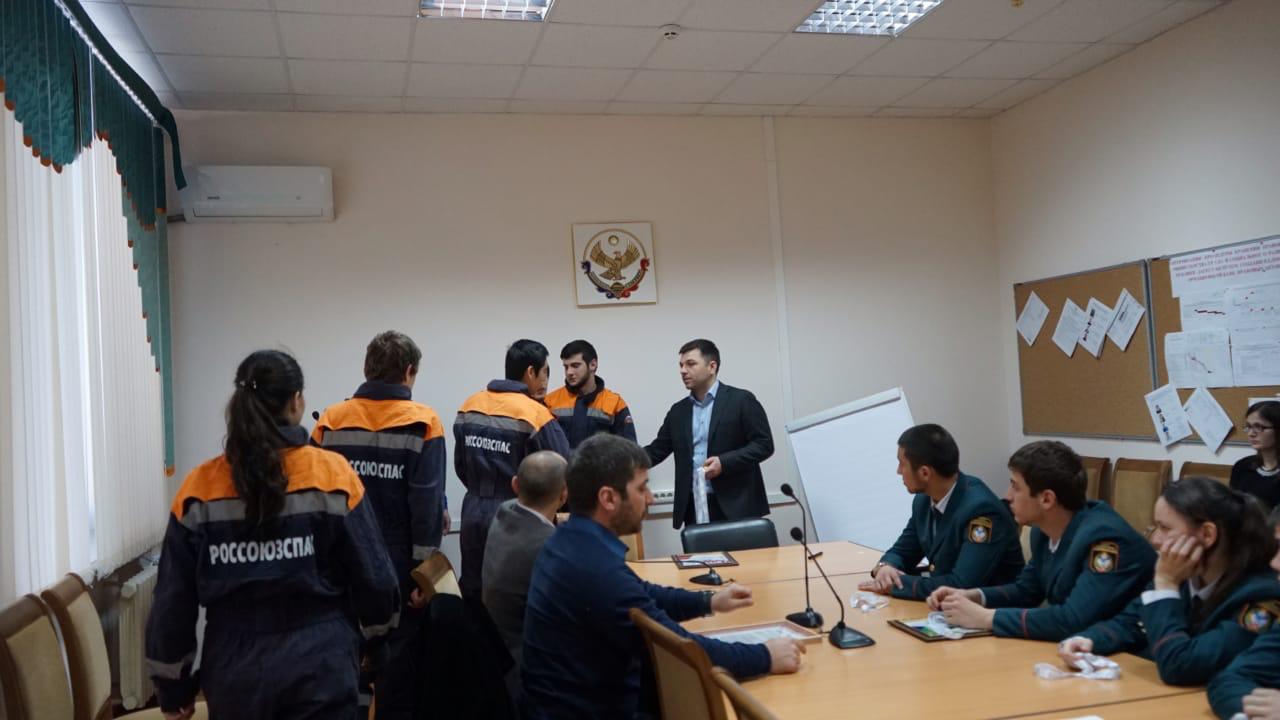 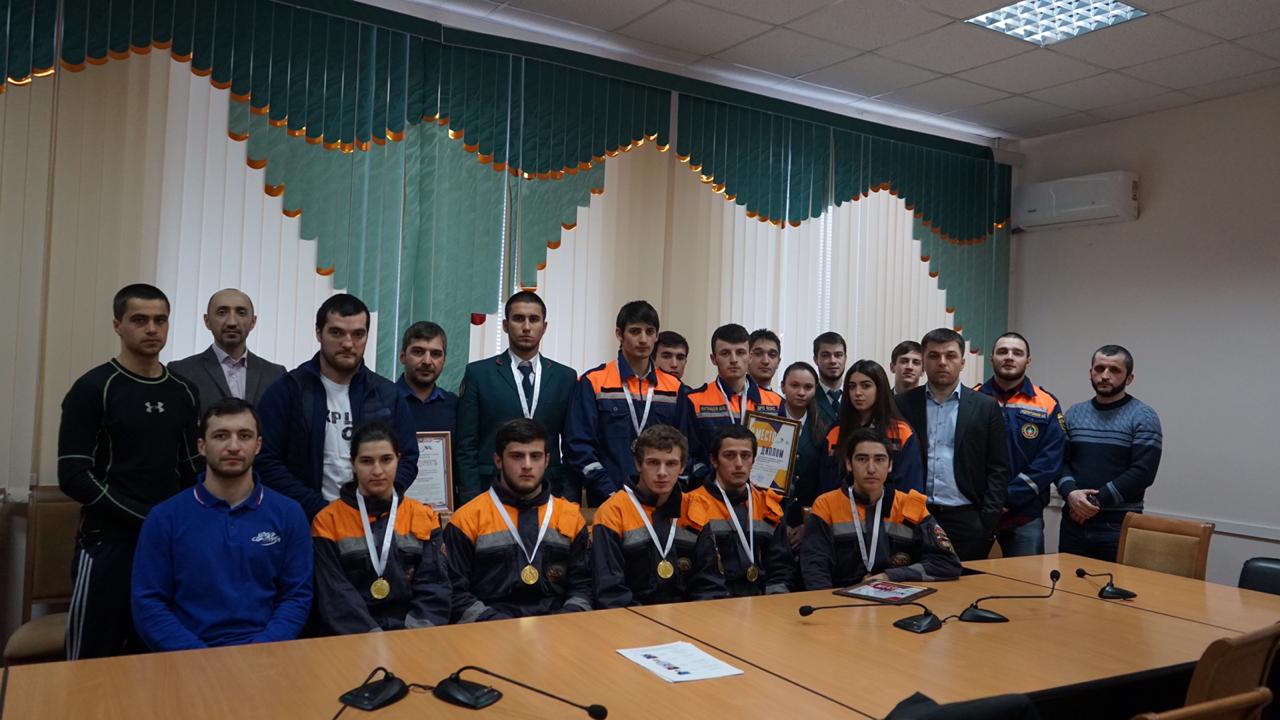 